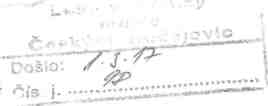 kupní  smlouvaDnešního dne, měsíce a roku uzavřeli podle vlastního prohlášení k právním úkolům způsobilí:1.	AGROSPOL Czech spol. s r.o. se sídlem Borská 13, 301 00 Plzeň, IČ 46883347, DIČ:
CZ466883347, zaps. v obchodním rejstříku Krajského soudu v Plzni, C-2642, zastoupená na
základě plné moci zmocněným zástupcem ing. Alena Leváfakturační adresa: AGROSPOL Czech spol. s r.o.,odštěpný závod Nezvěstice, 332 04 Nezvěstice 9dále jen jako prodávající2.	Firma:.Lesy a rybníky města Č. Budějovic s.r.o.ič:  .25154427DIČ: .£.Z-..žrctČíslo účtu:Zapsaná v obchodním rejstříku .^?7*ft2'..f?$'hí/0ksf.. soudu v .vložka:	í	Oddíl:	 	,	Zastoupena dle výpisu z OR: Mgr. D. Hovorka, Ing. K. Trůbldále jen jako objednatel a kupujícítutokupní smlouvu /dle ustanovení §§ 2079-2127 zák.č 89/2012 Sb., dále jen ve smlouvěNOZ /i.Předmět smlouvyPředmětem této smlouvy je závazek prodávajícího dodat chemické přípravky na ochranu rostlin a listová hnojiva, která jsou specifikována v základním ceníku prodávajícího na rok 2017 na základě upřesňujících objednávek v kalendářním roce 2017 a závazek kupujícího převzít a zaplatit zboží specifikované v tomto ujednání v množství vyjádřeném po dohodě stran finanční částkou ve výši 600 tisíc. Kč / bez DPH/, bez předchozí specifikace množstevního zastoupení jednotlivých přípravků a hnojiv na celkovém dohodnutém objemu v Kč.Na základě této smlouvy je prodávající povinen kupujícímu dodat zboží dle upřesňujících objednávek na své náklady a předat doklady, které se ke zboží vztahují a umožnit kupujícímu nabýt vlastnické právo ke zboží v souladu s touto smlouvou a platným zákonem.V případě jakýchkoliv pochybností na straně prodávajícího o solventnosti kupujícího a jeho schopnosti splatit své závazky za odebrané zboží, je prodávající oprávněn jednostranně písemnou formou odstoupit od plnění z této smlouvy a není povinen dodat zboží v dohodnutém objemu v Kč.II.Dodací lhůta a místo plněníDle textu v písemné objednávce. V případě telefonické objednávky, pokud kupující tuto objednávku nepotvrdí faxem či jinak, má se za to, že zboží bylo řádně objednáno co do druhu, ceny a množství, pokud kupující potvrdí písemně převzetí zboží.Prodávajícímu vzniká povinnost dodat objednané zboží v termínu, uvedeném v objednávce a na místo, které bude v objednávce specifikováno. V případě telefonické objednávky se má zato, že bylo plněnoprodávajícím řádně a včas, pokud bylo zboží dodáno do sídla kupujícího a umožní kupujícímu nabýt vlastnické právo k věci v souladu se smlouvou, nebo pokud kupující potvrdí písemně převzetí zboží.III.Kupní cena a cenová doložkaKupní cena je ujednána způsobem jejího určení. Kupní cenou je cena vyznačená v platném aktuálnímzákladním ceníku prodávajícího viz příloha.Cena dle základního ceníku je považována za základní cenu ve výši 100%.Smluvní strany se v souladu ustanovením § 2154 a násl. NOZ dohodly na dodatečné úpravě kupní ceny, změní-li se nákupní ceny nejméně o 5% oproti stavu ke dni uzavření této smlouvy. Kupní cena bude upravena tak, aby odpovídala změně nákupních cen.Kupní cena se považuje za uhrazenou dnem jejího připsání na účet prodávajícího nebo dnem zaplacení na pokladnu prodávajícího v hotovosti nebo dnem vzájemného zápočtu při dodání zemědělské komodity namísto finanční platby.IV.FakturaceProdávající je oprávněn fakturovat neprodleně po dodání zboží. Závazná splatnost kupní ceny, aniž je zapotřebí výzvy k placení je           dnů vyznačena na faktuře. Stanovená lhůta splatnosti počíná běžetode dne vystavení faktury. Smluvní strany tímto ujednaly delší splatnost než ukládá ustanovení § 1963 NOZ, neboť to shodně neshledávají vůči věřiteli hrubě nespravedlivé.Platbu lze provést i hotově k rukám prodávajícího, s vyznačením na faktuře jako platba v hotovosti, pokud tak bude v konkrétním případě při specifikaci objednávky dohodnuto a písemně potvrzeno.Pokud kupující bezodkladně písemně neuplatní námitku nedoručení faktury, uznávají smluvní strany vzájemně právní domněnku, že faktura byla doručena řádně a včas.v.Sleva ve faktuřeSmluvní strany sjednaly v této smlouvě i možnost stanovení kupní ceny přímo ponížené o dohodnutou slevu ve výši 16. % kupní ceny bez DPH dle bodu IQ.Kupující se zavazuje zaplatit prodávajícímu kupní cenu vyznačenou na faktuře dle podmínek této smlouvy. V případě nezaplacení fakturované kupní ceny ponížené o sjednanou slevu v termínu splatnosti uvedeném na faktuře, je kupující povinen zaplatit prodávajícímu smluvní pokutu ve výši ...16%. Podkladem pro výpočet smluvní pokuty bude kupní cena bez DPH, uvedená na faktuře, pokud se strany nedohodnou jinak.Smluvní pokuta je stanovena v pevné výši a je splatná ve lhůtě 14 dnů od vystavení faktury, ve které bude uplatněna. V případě nezaplacení smluvní pokuty v termínu splatnosti, má prodávající právo účtovat úrok z prodlení v zákonné výši, jako úrok jdoucí až do zaplacení.VI.Úroky z prodlení a smluvní pokutaV případě prodlení kupujícího s placením kupní ceny v termínu vyznačeném na faktuře má prodávající právo účtovat úroky z prodlení v zákonné výši z dlužné částky p.a., počínaje dnem následujícím po termínu splatnosti vystavené faktury.Zákonná výše úroků z prodlení je dle ustanovení § 1970 NOZ stanovena pro rok 2017 nařízením vlády č. 351/2013. Kupující je dle zákona v případě prodlení splacením kupní ceny ve sjednané lhůtě splatnosti povinen uhradit prodávajícímu minimální výši nákladů spojených s uplatňováním pohledávky, stanovenou prováděcím nařízením vlády.Kupující se touto smlouvou zavazuje vyfakturované úroky z prodlení, sjednané v této smlouvě, ve stanoveném termínu zaplatit, pokud se smluvní strany nedohodnou jinak.VII.Kupující se zavazuje zboží řádně převzít a potvrdit jeho převzetí v dodacím listě. V případě, že v čase a místě určeném v objednávce není při složení zboží přítomen statutární zástupce kupujícího, považuje se dodávka za převzatou, pokud na dodacím listě bude k podpisu pracovníka kupujícího připojeno razítko kupujícího. V pochybnostech se má za to, že bylo plněno v dohodnutém množství, druhu, jakosti a čase.V případě zjištěných vad u dodaného zboží je kupující oprávněn vadné zboží reklamovat v zákonné lhůtě dle ustanovení § 2112 NOZ.Kupující nemá práva z vadného plnění, jedná-li se o vadu, kterou musel s vynaložením obvyklé pozornosti poznat již při uzavření smlouvy.VIII.ZajištěníKupující v případě nezaplacení splatných faktur za dodané zboží řádně a včas se tímto zavazuje zajistit svůj splatný závazek zřízením jistoty ve smyslu § 2012 NOZ. Na výzvu prodávajícího je kupující povinen jistotu splnit zřízením zástavního práva ke svému majetku, ručením závazku způsobilými ručiteli nebo uznáním dluhu dle § 2053 NOZ ve lhůtě 10 kalendářních dnů ode dne doručení písemné výzvy prodávajícího. Tato povinnost kupujícího je ze strany prodávajícího vynutitelná soudem, což smluvní strany berou na vědomí.V souladu s ustanoveními § 2013 § 2014 NOZ prodávající není povinen přijmout věc nebo právo jako jistotu do částky vyšší než kolik činí 2/3 jejich odhadní ceny. V případě stavebního pozemku, nebo nemovité věci do částky vyšší než kolik činí výše poloviny obvyklé ceny.Pokud je mezi smluvními stranami pohledávka prodávajícího za dodané zboží zajištěna navíc smlouvou o zajišťovacím převodu práv, je kupující povinen bezodkladně na výzvu prodávajícího uzavřít s prodávajícím kupní smlouvu na prodej zemědělské komodity dle dispozic prodávajícího ohledně druhu a ceny komodity do výše neuhrazené pohledávky.Prodávající je v případě porušení této povinnosti na straně kupujícího oprávněn uplatnit vůči kupujícímu náhradu škody ve výši ušlého zisku.IX.Tato smlouva se uzavírá na dobu určitou do 31.12 2017. Smluvní strany mohou smlouvu vypovědětpouze písemně v případě, že některá ze smluvních stran poruší stanovené smluvní podmínky.Účinnost písemné výpovědi nastává dnem následujícím po dni doručení druhé smluvní straně.Vypovězení smlouvy nemá vliv na vyrovnání vzájemných závazků a pohledávek, vzniklých předdoručením výpovědi.Případné změny podmínek této smlouvy lze uvést a dohodnout toliko v písemné formě, jako dodatek ktéto smlouvě.Nedílnou přílohou této smlouvy je platný aktuální základní ceník prodávajícího.Kupující je povinen jako přílohu této smlouvy přiložit kopii vlastního živnostenského listu nebovýpisu z obchodního rejstříku ne staršího 3 měsíců a případně osvědčení o registraci k DPH.V Korosekách 28.2.2017N..ÁÍ£ft#^/ls4t&^     %P,£, ^//jZ^Prodávající:     					Kupující:                                                                         AGROSPOL Czech spol. s r.o.zast. na záláadě plné moci zmocněným zástupcem\3J      Jaroslava Haška 4 370 04 česká Budějovice ^ÍClCZZSI 54427